PHIẾU ĐỀ CỬ, ỨNG CỬ THÀNH VIÊN HỘI ĐỒNG QUẢN TRỊHọ tên người được đề cử, ứng cử thành viên HĐQT: 	Ngày tháng năm sinh: 	 Giới tính: 	CMND/Hộ chiếu: 	 Ngày cấp: 	 Nơi cấp: 	Địa chỉ thường trú: 	Số điện thoại liên lạc: 	Danh sách cổ đông đề cử:Ghi chú:Cổ đông hoặc Nhóm Cổ đông vui lòng gửi “Phiếu đề cử, ứng cử thành viên HĐQT” và đính kèm theo “Sơ yếu lý lịch ứng viên thành viên HĐQT” về: Bộ phận Quan hệ Cổ đông, Công ty Cổ phần Tập đoàn Thiên Long, Lô 6-8-10-12 Đường số 3, Khu Công nghiệp Tân Tạo, Phường Tân Tạo A, Quận Bình Tân, Thành phố Hồ Chí Minh, Việt Nam trước ngày 18/06/2020.Vui lòng tham khảo điều kiện và tiêu chuẩn đề cử, ứng cử thành viên HĐQT trong “Thông báo về việc đề cử, ứng cử thành viên HĐQT nhiệm kỳ 2017 – 2021” đính kèm hoặc trên Website của Công ty.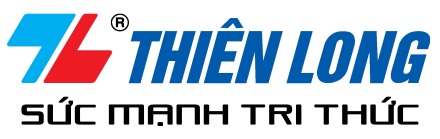 CÔNG TY CỔ PHẦN TẬP ĐOÀN THIÊN LONGLô 6-8-10-12 Đường số 3, Khu Công nghiệp Tân Tạo, Phường Tân Tạo A, Quận Bình Tân, Thành phố Hồ Chí Minh, Việt NamĐiện thoại: 028 3750 5555 – Fax: 028 3750 5577Website: www.thienlonggroup.comSTTHỌ VÀ TÊNSỐ CỔ PHẦNKÝ TÊNTổng số cổ phần……………, ngày …… tháng …… năm 2020NGƯỜI ĐẠI DIỆN(Ký và ghi rõ họ tên)